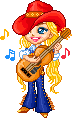 COUNTRY  DANCE  WESTERN                 ACADEMYWALK, WALK, SHUFFLE FWD, STEP, PIVOT 1/2 TURN, 1/2 TURN AND SHUFFLE BACK, 1-2         PD devant - PG devant 12:00 3&4       Shuffle PD, PG, PD, en avançant 5-6         PG devant - Pivot 1/2 tour à droite 06:00 7&8       1/2 tour à droite et Shuffle PG, PD, PG, en reculant 12:00 1/4 TURN, CROSS, SIDE ROCK STEP, CROSS, SIDE ROCK STEP WITH SWAYS, CHASSE TO LEFT, 1-2         1/4 de tour à droite et PD à droite - Croiser le PG devant le PD 03:00 3&4       Rock du PD à droite - Retour sur le PG - Croiser le PD devant le PG 5            Rock du PG à gauche, balancer les hanches à gauche 6            Retour sur le PD, balancer les hanches à droite 7&8       Chassé PG, PD, PG, de côté, vers la gauche CROSS ROCK STEP, CHASSE TO RIGHT, CROSS, SIDE, SAILOR 1/4 TURN, 1-2         Rock du PD croisé devant le PG - Retour sur le PG 3&4       Chassé PD, PG, PD, de côté, vers la droite 5-6        Croiser le PG devant le PD - PD à droite 7            1/4 de tour à gauche et Croiser le PG derrière le PD 12:00 &8         PD à droite - PG devantFinal :  À ce point-ci de la danse KICK BALL HEEL, L IN PLACE, STEP, PIVOT 1/2 TURN, HITCH, BACK, HEEL, L IN PLACE, STEP, PIVOT 1/4 TURN. 1&2       Kick du PD devant - PD à côté du PG - Talon G devant &3-4      PG sur place - PD devant - Pivot 1/2 tour à gauche 06:00 5&6       Lever le genou D - PD derrière - Talon G devant &7-8      PG sur place - PD devant - Pivot 1/4 de tour à gauche 03:00 Final : La danse se termine sur le compte 24 Changer le Sailor 1/4 de tour à gauche par Sailor 1/2 tour à gauche afin de finir face à 12:00 heures Note La musique ralentit sur le mur 9                                               Recommencez au début, amusez vous et souriez !!COUNTRY DANCE WESTERN ACADEMY      703 rue Boucher de la Rupelle    73100 GRESY SUR AIXANGELIQUE  GIRAUD  Tel: 06.15.53.67.55Diplômée  en danse country au Country Dance Instructors Training  (CDIT)countrydancewesternacademy.com